АДМИНИСТРАЦИЯ КРАСНОСЕЛЬКУПСКОГО РАЙОНАПОСТАНОВЛЕНИЕ«03» августа 2023 г.	№ 273-Пс. КрасноселькупО внесении изменений в муниципальную программу муниципального округа Красноселькупский район Ямало-Ненецкого автономного округа«Управление муниципальным имуществом» В соответствии с решением Думы Красноселькупского района от 04.07.2023 № 199 «О внесении изменений в решение Думы Красноселькупского района «О бюджете Красноселькупского района на 2023 год и на плановый период 2024 и 2025 годов», в соответствии с порядком разработки и реализации муниципальных программ муниципального округа Красноселькупский район Ямало-Ненецкого автономного округа, утвержденным постановлением Администрации Красноселькупского района от 07.12.2021 № 51-П, руководствуясь Уставом муниципального округа Красноселькупский район Ямало-Ненецкого автономного округа, Администрация Красноселькупского района постановляет:1. Утвердить прилагаемые изменения, которые вносятся в муниципальную программу муниципального округа Красноселькупский район Ямало-Ненецкого автономного округа «Управление муниципальным имуществом», утвержденную постановлением Администрации Красноселькупского района от 20.12.2021 № 92-П.2. Опубликовать настоящее постановление в газете «Северный край» и разместить на официальном сайте муниципального округа Красноселькупский район Ямало-Ненецкого автономного округа.3. Настоящее постановление вступает в силу с момента его опубликования и распространяет свое действие на правоотношения, возникшие с 07 июля 2023 года.Глава Красноселькупского района	 Ю.В. ФишерПриложениеУТВЕРЖДЕНЫ постановлением Администрации Красноселькупского района от «03» августа 2023 года № 273-ПИЗМЕНЕНИЯ, которые вносятся в муниципальную программу муниципального округа Красноселькупский район Ямало-Ненецкого автономного округа «Управление муниципальным имуществом», утвержденную постановлением Администрации Красноселькупского района от 20.12.2021 № 92-П1. Раздел «Финансовое обеспечение муниципальной программы» паспорта муниципальной программы изложить в следующей редакции: «».2. Структуру муниципальной программы изложить в следующей редакции:«УТВЕРЖДЕНАпостановлением АдминистрацииКрасноселькупского районаот «__» ______ 2023 года № ____СТРУКТУРАмуниципальной программы муниципального округа Красноселькупский район Ямало-Ненецкого автономного округа «Управление муниципальным имуществом»».3. Приложение № 1 к муниципальной программе изложить в следующей редакции:«Приложение № 1к муниципальной программе муниципального округа Красноселькупский район Ямало-Ненецкого автономного округа«Управление муниципальным имуществом»ХАРАКТЕРИСТИКА МЕРОПРИЯТИЙмуниципальной программы муниципального округа Красноселькупский район Ямало-Ненецкого автономного округа «Управление муниципальным имуществом»».4.	Приложение № 2 к муниципальной программе изложить в следующей редакции:«Приложение № 2.к муниципальной программе муниципального округа Красноселькупский район Ямало-Ненецкого автономного округа«Управление муниципальным имуществом»ДЕТАЛИЗИРОВАННЫЙ ПЕРЕЧЕНЬмероприятий муниципальной программы муниципального округа Красноселькупский район Ямало-Ненецкого автономного округа «Управление муниципальным имуществом»на 2023 год».Финансовое обеспечение муниципальной программы (тыс. руб.)Финансовое обеспечение муниципальной программы (тыс. руб.)Финансовое обеспечение муниципальной программы (тыс. руб.)Общий объем финансирования муниципальной программыВсего, в том числе:703 197,423средства федерального бюджета0,000средства окружного бюджета334 015,000средства бюджета района369 182,423- в том числе по этапам реализации:I этап реализации 2022-2025 годыВсего, в том числе:703 197,423средства федерального бюджета0,000средства окружного бюджета334 015,000средства бюджета района369 182,423-в том числе по годам:2022 годВсего, в том числе:375 864,1172022 годсредства федерального бюджета0,0002022 годсредства окружного бюджета253 785,0002022 годсредства бюджета района122 079,1172023 годВсего, в том числе:190 995,3062023 годсредства федерального бюджета0,0002023 годсредства окружного бюджета80 230,0002023 годсредства бюджета района110 765,3062024 годВсего, в том числе:68 169,0002024 годсредства федерального бюджета0,0002024 годсредства окружного бюджета0,0002024 годсредства бюджета района68 169,0002025 годВсего, в том числе:68 169,0002025 годсредства федерального бюджета0,0002025 годсредства окружного бюджета0,0002025 годсредства бюджета района68 169,000Объём налоговых расходов -№ п/пНаименование структурного элемента муниципальной программы  муниципального округа Красноселькупский район Ямало-Ненецкого автономного округаВсего за I этап/ единицы измерения показателя2022 год2023 год 2024 год 2025 год 12345671Муниципальная программа муниципального округа Красноселькупский район Ямало-Ненецкого автономного округа «Управление муниципальным имуществом»Муниципальная программа муниципального округа Красноселькупский район Ямало-Ненецкого автономного округа «Управление муниципальным имуществом»Муниципальная программа муниципального округа Красноселькупский район Ямало-Ненецкого автономного округа «Управление муниципальным имуществом»Муниципальная программа муниципального округа Красноселькупский район Ямало-Ненецкого автономного округа «Управление муниципальным имуществом»Муниципальная программа муниципального округа Красноселькупский район Ямало-Ненецкого автономного округа «Управление муниципальным имуществом»Муниципальная программа муниципального округа Красноселькупский район Ямало-Ненецкого автономного округа «Управление муниципальным имуществом»2Цель муниципальной программы: «Обеспечение эффективного управления и распоряжения муниципальным имуществом и земельным фондом Красноселькупского района»Цель муниципальной программы: «Обеспечение эффективного управления и распоряжения муниципальным имуществом и земельным фондом Красноселькупского района»Цель муниципальной программы: «Обеспечение эффективного управления и распоряжения муниципальным имуществом и земельным фондом Красноселькупского района»Цель муниципальной программы: «Обеспечение эффективного управления и распоряжения муниципальным имуществом и земельным фондом Красноселькупского района»Цель муниципальной программы: «Обеспечение эффективного управления и распоряжения муниципальным имуществом и земельным фондом Красноселькупского района»Цель муниципальной программы: «Обеспечение эффективного управления и распоряжения муниципальным имуществом и земельным фондом Красноселькупского района»2.1Показатель 1.  Доля поступивших доходов от использования и распоряжения муниципального имущества%1001001001002.2Весовое значение показателя 1Х11113Общий объём бюджетных ассигнований на реализацию муниципальной программы муниципального округа Красноселькупский район Ямало-Ненецкого автономного округа, в том числе:703 197,423375 864,117190 995,30668 169,00068 169,0003.1за счёт федерального бюджета 0,0000,0000,0000,0000,0003.2за счет окружного бюджета 334 015,000253 785,00080 230,0000,0000,0003.3за счет местного бюджета  369 182,423122 079,117110 765,30668 169,00068 169,0004Направление 1 «Развитие земельной реформы на территории Красноселькупского района»Направление 1 «Развитие земельной реформы на территории Красноселькупского района»Направление 1 «Развитие земельной реформы на территории Красноселькупского района»Направление 1 «Развитие земельной реформы на территории Красноселькупского района»Направление 1 «Развитие земельной реформы на территории Красноселькупского района»Направление 1 «Развитие земельной реформы на территории Красноселькупского района»4.1Весовое значение направления 1Х0,30,30,30,34.2Комплексы процессных мероприятийКомплексы процессных мероприятийКомплексы процессных мероприятийКомплексы процессных мероприятийКомплексы процессных мероприятийКомплексы процессных мероприятий4.3Показатель № 1.1 «Количество карт (планов) границ»шт.88884.4Весовое значение показателя 1.1Х0,10,10,10,14.5Показатель № 1.2 «Количество земельных участков, прошедших государственный кадастровый учет»шт.454545454.6Весовое значение показателя 1.2Х0,10,10,10,14.7Показатель №1.3 «Количество цифровых топографических планов и координат пунктов ОМС»шт.646464644.8Весовое значение показателя 1.3Х0,10,10,10,14.9Комплекс процессных мероприятий 1 «Организация и проведение работ в отношении земельного фонда муниципального округа» всего тыс. руб., в том числе8 564,9521 091,9522 287,0002 593,0002 593,0004.10за счёт федерального бюджета0,0000,0000,0000,0000,0004.11за счет окружного бюджета0,0000,0000,0000,0000,0004.12за счет местного бюджета  8 564,9521 091,9522 287,0002 593,0002 593,0005Направление 2 «Обеспечение реализации муниципальной программы»Направление 2 «Обеспечение реализации муниципальной программы»Направление 2 «Обеспечение реализации муниципальной программы»Направление 2 «Обеспечение реализации муниципальной программы»Направление 2 «Обеспечение реализации муниципальной программы»Направление 2 «Обеспечение реализации муниципальной программы»5.1Весовое значение направления 2Х0,20,20,20,25.2Комплексы процессных мероприятийКомплексы процессных мероприятийКомплексы процессных мероприятийКомплексы процессных мероприятийКомплексы процессных мероприятийКомплексы процессных мероприятий5.3Показатель № 2.1 «Доля обращений граждан в Управление муниципальным имуществом, рассмотренных в установленные законодательством муниципального округа сроки, от общего количества обращений в Управление муниципальным имуществом»%1001001001005.4Весовое значение показателя 2.1Х0,20,20,20,25.5Комплекс процессных мероприятий 2 «Руководство в сфере установленных функций органов местного самоуправления» всего тыс. руб., в том числе:209 623,32454 309,32462 572,00046 371,00046 371,0005.6за счёт федерального бюджета0,0000,0000,0000,0000,0005.7за счет окружного бюджета0,0000,0000,0000,0000,0005.8за счет местного бюджета  209 623,32454 309,32462 572,00046 371,00046 371,0006.Направление 3 «Управление и распоряжение муниципальным имуществом»Направление 3 «Управление и распоряжение муниципальным имуществом»Направление 3 «Управление и распоряжение муниципальным имуществом»Направление 3 «Управление и распоряжение муниципальным имуществом»Направление 3 «Управление и распоряжение муниципальным имуществом»Направление 3 «Управление и распоряжение муниципальным имуществом»6.1Весовое значение направления 3Х0,50,50,50,56.2Комплексы процессных мероприятийКомплексы процессных мероприятийКомплексы процессных мероприятийКомплексы процессных мероприятийКомплексы процессных мероприятийКомплексы процессных мероприятий6.3Показатель № 3.1 Доля принятого к учету муниципального имущества района в реестре муниципальной собственности района к заявленному к учету в реестре муниципальной собственности района%1001001001006.4Весовое значение показателя 3.1Х0,30,20,30,36.5Показатель № 3.2 Доля выполненных мероприятий по государственной регистрации прав собственности района на объекты недвижимого имущества, в т.ч. земельные участки%1001001001006.6Весовое значение показателя 3.2Х0,10,10,10,16.7Показатель № 3.3 Доля объектов, прошедших оценку рыночной стоимости к заявленным объектам%1001001001006.8Весовое значение показателя 3.3Х0,10,10,10,16.9Показатель № 3.4 Количество приобретенных комплектов (мобильных) инвентарных зданий мини спортивных комплексов и лыжных базЕд.01006.10Весовое значение показателя 3.4Х00,1006.11Комплекс процессных мероприятий 3 «Эффективное управление и распоряжение муниципальным имуществом» всего тыс. руб., в том числе:485 009,147320 462,841126 136,30619 205,00019 205,0006.12за счёт федерального бюджета0,0000,0000,0000,0000,0006.13за счет окружного бюджета334 015,000253 785,00080 230,0000,0000,0006.14за счет местного бюджета  150 994,14766 677,84145 906,30619 205,00019 205,000N п/пНаименование комплекса процессных мероприятий, регионального проекта ( проекта Ямало, проекта Красноселькупского района), ответственного исполнителяХарактеристика (состав) мероприятияРезультат12451Направление 1 «Развитие земельной реформы на территории Красноселькупского района»Направление 1 «Развитие земельной реформы на территории Красноселькупского района»Направление 1 «Развитие земельной реформы на территории Красноселькупского района»2Комплекс процессных мероприятий «Организация и проведение работ в отношении земельного фонда муниципального округа» Мероприятие 1.1. Выполнение работ по координатному описанию с подготовкой карт (планов) границ населенных пунктов, мероприятия по определению территориальных зон и зон с особыми условиями использования, выполнение работ  по координатному описанию с подготовкой карт (планов) границ территориальных зон и зон с особыми условиями использованияКоличество полученных карт (планов) границ в 2022 году - 1 шт.Реализация мероприятия в 2023 году и плановом периоде не планируется.2Ответственный исполнитель (Управление муниципальным имуществом Администрации Красноселькупского района)Мероприятие 1.2. Выполнение кадастровых работ и постановка на государственный кадастровый учет земельных участков земель населенных пунктов района Количество земельных участков, прошедших государственный кадастровый учет в 2022 году - 70 шт.Планируемое количество земельных участков, прошедших государственный кадастровый учет в 2023 году- 50 шт.2Ответственный исполнитель (Управление муниципальным имуществом Администрации Красноселькупского района)Мероприятие 1.3. Выполнение работ по трансформированию цифровых топографических планов, ортофотопланов с. Толька, с. Красноселькуп, с. Ратта, с. Киккиакки и координат пунктов ОМС в систему координат ведения государственного кадастрового учета Количество цифровых топографических планов и координат пунктов ОМС в 2022 году- 64 шт.Реализация мероприятия в 2023 году и плановом периоде не планируется3Направление 2 «Обеспечение реализации муниципальной программы»Направление 2 «Обеспечение реализации муниципальной программы»Направление 2 «Обеспечение реализации муниципальной программы»4Комплекс процессных мероприятий «Руководство в сфере установленных функций органов местного самоуправления»Мероприятие 2.1. Обеспечение деятельности органов местного самоуправленияВ 2022 году произведена оплата услуг связи, выплата заработной платы, прочих денежных выплат персоналу.В 2023 году планируется:1. Повышение эффективности правового обеспечения юридически значимых действий, совершенных от имени ответственного исполнителя муниципальной программы, а также реализации обязательств, принятых ответственным исполнителем муниципальной программы в соответствии с заключенными договорами.2. Обеспечение высокого профессионального уровня юридической защиты интересов ответственного исполнителя муниципальной программы при рассмотрении споров в судебных и иных органах4Ответственный исполнитель (Управление муниципальным имуществом Администрации Красноселькупского района)Мероприятие 2.1. Обеспечение деятельности органов местного самоуправленияВ 2022 году произведена оплата услуг связи, выплата заработной платы, прочих денежных выплат персоналу.В 2023 году планируется:1. Повышение эффективности правового обеспечения юридически значимых действий, совершенных от имени ответственного исполнителя муниципальной программы, а также реализации обязательств, принятых ответственным исполнителем муниципальной программы в соответствии с заключенными договорами.2. Обеспечение высокого профессионального уровня юридической защиты интересов ответственного исполнителя муниципальной программы при рассмотрении споров в судебных и иных органах5Направление 3 «Управление и распоряжение муниципальным имуществом»Направление 3 «Управление и распоряжение муниципальным имуществом»Направление 3 «Управление и распоряжение муниципальным имуществом»6Комплекс процессных мероприятий «Эффективное управление и распоряжение муниципальным имуществом»Ответственный исполнитель (Управление муниципальным имуществом Администрации Красноселькупского района)Мероприятие 3.1 «Содержание и обслуживание казны» Содержание движимого и недвижимого имущества, изготовление проектно-сметной документацииВ 2022 году исполнены контракты на: обязательное страхование гражданской ответственности владельцев транспортных средств, электроснабжение, оказание услуг по обращению с твердыми коммунальными отходами, услуги по горячему водоснабжению, услуги по теплоснабжению, услуги по холодному водоснабжению, теплоснабжение, оказание услуг по уборке снега6Комплекс процессных мероприятий «Эффективное управление и распоряжение муниципальным имуществом»Ответственный исполнитель (Управление муниципальным имуществом Администрации Красноселькупского района)Мероприятие 3.2 «Государственная регистрация, паспортизация объектов муниципальной собственности»В 2022 году исполнены контракты на:  оказание услуг по определению рыночной стоимости муниципального имущества, оказание услуг по определению рыночной стоимости муниципального имущества и арендной платы за пользование муниципальным имуществом, оказание услуг по технической инвентаризации, оказание услуг по изготовлению технических планов и технических паспортов, оказание услуг по изготовлению актов обследования и отчетов по техническому обследованию, оказание услуг по определению арендной платы за пользование муниципальным имуществом6Комплекс процессных мероприятий «Эффективное управление и распоряжение муниципальным имуществом»Ответственный исполнитель (Управление муниципальным имуществом Администрации Красноселькупского района)Мероприятие 3.3 «Содержание и обслуживание казны» Оплата транспортного налогаВ 2022 году исполнено мероприятие по оплате транспортного налога6Комплекс процессных мероприятий «Эффективное управление и распоряжение муниципальным имуществом»Ответственный исполнитель (Управление муниципальным имуществом Администрации Красноселькупского района)Мероприятие 3.4 «Содержание и обслуживание казны» Приобретение квартир и индивидуальных жилых домовВ 2022 году приобретено две квартиры 6Комплекс процессных мероприятий «Эффективное управление и распоряжение муниципальным имуществом»Ответственный исполнитель (Управление муниципальным имуществом Администрации Красноселькупского района)Мероприятие 3.5 «Содержание и обслуживание казны» Текущий ремонт недвижимого имуществаВ 2022 году исполнены мероприятия по замене двери склада УМИ, выполнены работы по ремонту недвижимого имущества, проведены работы по текущему ремонту квартир, проведены работы по текущему ремонту ограждения промзоны КРСУ6Комплекс процессных мероприятий «Эффективное управление и распоряжение муниципальным имуществом»Ответственный исполнитель (Управление муниципальным имуществом Администрации Красноселькупского района)Мероприятие 3.7 «Содержание и обслуживание казны» Уборка специализированного жилищного фонда во временно пустующих квартирахВ 2022 году исполнены мероприятия по оказанию услуг по уборке жилых помещений во временно пустующих квартирах жилищного фонда муниципального округа Красноселькупский район Ямало-Ненецкого автономного округа6Комплекс процессных мероприятий «Эффективное управление и распоряжение муниципальным имуществом»Ответственный исполнитель (Управление муниципальным имуществом Администрации Красноселькупского района)Мероприятие 3.8 «Содержание и обслуживание казны» Взносы на капитальный ремонт общего имущества в МКДВ 2022 году произведена оплата взносов на капитальный ремонт общего имущества в МКД6Комплекс процессных мероприятий «Эффективное управление и распоряжение муниципальным имуществом»Ответственный исполнитель (Управление муниципальным имуществом Администрации Красноселькупского района)Мероприятие 3.9 «Содержание и обслуживание казны» Приобретение транспортных средств В 2022 году исполнены контракты на поставку внедорожного транспортного средства, поставку снегоходной техники6Комплекс процессных мероприятий «Эффективное управление и распоряжение муниципальным имуществом»Ответственный исполнитель (Управление муниципальным имуществом Администрации Красноселькупского района)Мероприятие 3.10 «Содержание и обслуживание казны» Приобретение ТМЦ для муниципального жилищного фондаВ 2022 году исполнены контракты на поставку бытовой техники для нужд муниципального округа Красноселькупский район, поставку мягкого и хозяйственного инвентаря для нужд муниципального округа Красноселькупский район, поставку корпусной мебели для нужд муниципального округа Красноселькупский район6Комплекс процессных мероприятий «Эффективное управление и распоряжение муниципальным имуществом»Ответственный исполнитель (Управление муниципальным имуществом Администрации Красноселькупского района)Мероприятие 3.11 «Содержание и обслуживание казны» Охрана объектов муниципальной собственностиВ 2022 году исполнено мероприятие по наблюдению за недвижимым имуществом6Комплекс процессных мероприятий «Эффективное управление и распоряжение муниципальным имуществом»Ответственный исполнитель (Управление муниципальным имуществом Администрации Красноселькупского района)Мероприятие 3.12 «Содержание и обслуживание казны» Проведение ремонта судовВ 2023 году планируется проведение ремонта судов6Комплекс процессных мероприятий «Эффективное управление и распоряжение муниципальным имуществом»Ответственный исполнитель (Управление муниципальным имуществом Администрации Красноселькупского района)Мероприятие 3.13 «Содержание и обслуживание казны» Снос здания «Лабораторный комплекс» по адресу с. Толька, ул. Комсомольская, д.1, строение 1В 2022 году исполнено мероприятие по сносу здания «Лабораторный комплекс» по адресу с. Толька, ул. Комсомольская, д.1, строение 1Реализация мероприятия в 2023 году и плановом периоде не планируется6Комплекс процессных мероприятий «Эффективное управление и распоряжение муниципальным имуществом»Ответственный исполнитель (Управление муниципальным имуществом Администрации Красноселькупского района)Мероприятие 3.14 «Содержание и обслуживание казны» Снос здания «Гараж для снегоходов» по адресу с. Красноселькуп, промышленная зона МУП Совхоз «Полярный»В 2022 году исполнено мероприятие по сносу здания «Гараж для снегоходов» по адресу с. Красноселькуп, промышленная зона МУП Совхоз «Полярный»Реализация мероприятия в 2023 году и плановом периоде не планируется6Комплекс процессных мероприятий «Эффективное управление и распоряжение муниципальным имуществом»Ответственный исполнитель (Управление муниципальным имуществом Администрации Красноселькупского района)Мероприятие 3.15 «Содержание и обслуживание казны» Очистка территории базы УМИ по адресу с. Красноселькуп, ул. Набережная, д.24 В 2022 году исполнено мероприятие по очистке территории базы УМИ по адресу с. Красноселькуп, ул. Набережная, д.24Реализация мероприятия в 2023 году и плановом периоде не планируется6Комплекс процессных мероприятий «Эффективное управление и распоряжение муниципальным имуществом»Ответственный исполнитель (Управление муниципальным имуществом Администрации Красноселькупского района)Мероприятие 3.16 «Содержание и обслуживание казны» Поставка и монтаж модульного зданияВ 2022 году завершены поставка и монтаж модульного здания (с оборудованием для переработки молока, объект передан в безвозмездное пользование ООО Агрофирма «Приполярная»)В 2023 году запланированы поставка и монтаж здания по проекту борцовского зала «Северный характер»6Комплекс процессных мероприятий «Эффективное управление и распоряжение муниципальным имуществом»Ответственный исполнитель (Управление муниципальным имуществом Администрации Красноселькупского района)Мероприятие 3.17 «Содержание и обслуживание казны» Устройство ограждения на территории МТФ и свинарника с. ТолькаВ 2022 году исполнено мероприятие по устройству ограждения на территории МТФ и свинарника с. ТолькаРеализация мероприятия в 2023 году и плановом периоде не планируется6Комплекс процессных мероприятий «Эффективное управление и распоряжение муниципальным имуществом»Ответственный исполнитель (Управление муниципальным имуществом Администрации Красноселькупского района)Мероприятие 3.18 «Содержание и обслуживание казны» Оснащение объекта муниципальной собственности «Гостиница «Приполярье» с. КрасноселькупВ 2022 году проведены работы по установке охранного видеонаблюдения, монтажу электроосвещения, по монтажу оповещения о пожаре, установке вывода сигналов на ПЦНРеализация мероприятия в 2023 году и плановом периоде не планируется6Комплекс процессных мероприятий «Эффективное управление и распоряжение муниципальным имуществом»Ответственный исполнитель (Управление муниципальным имуществом Администрации Красноселькупского района)Мероприятие 3.19 «Содержание и обслуживание казны» Снос (демонтаж) объектов недвижимости, расположенных на территории детского дома «Родничок»В 2022 году выполнены работы по сносу объектов недвижимости, расположенных на территории Детского дома "Родничок", уборке территории Детский дом "Родничок" в с. КрасноселькупРеализация мероприятия в 2023 году и плановом периоде не планируется6Комплекс процессных мероприятий «Эффективное управление и распоряжение муниципальным имуществом»Ответственный исполнитель (Управление муниципальным имуществом Администрации Красноселькупского района)Мероприятие 3.20 «Содержание и обслуживание казны» Изъятие объекта недвижимости для муниципальных нужд (возмещение)В 2023 году планируется изъятие объекта недвижимости для возмещения6Комплекс процессных мероприятий «Эффективное управление и распоряжение муниципальным имуществом»Ответственный исполнитель (Управление муниципальным имуществом Администрации Красноселькупского района)Мероприятие 3.21 «Содержание и обслуживание казны» Разработка проектов организации работ по сносу объектов муниципальной собственности В 2023 году планируется разработка проекта по сносу объектов муниципальной собственности6Комплекс процессных мероприятий «Эффективное управление и распоряжение муниципальным имуществом»Ответственный исполнитель (Управление муниципальным имуществом Администрации Красноселькупского района)Мероприятие 3.22 «Содержание и обслуживание казны» Приобретение оборудования для общественного кафе с. ТолькаВ 2022 году выполнена поставка профессиональной кофемашины и оборудования для кафеРеализация мероприятия в 2023 году и плановом периоде не планируется6Комплекс процессных мероприятий «Эффективное управление и распоряжение муниципальным имуществом»Ответственный исполнитель (Управление муниципальным имуществом Администрации Красноселькупского района)Мероприятие 3.23 «Содержание и обслуживание казны» Объект незавершенного строительства по адресу: Ямало-Ненецкий автономный округ, Красноселькупский район, с. ТолькаПриобретение объекта незавершенного строительства по адресу: Ямало-Ненецкий автономный округ, Красноселькупский район, с. Толька.Реализация мероприятия в 2023 году и плановом периоде не планируется6Комплекс процессных мероприятий «Эффективное управление и распоряжение муниципальным имуществом»Ответственный исполнитель (Управление муниципальным имуществом Администрации Красноселькупского района)Мероприятие 3.24 «Содержание и обслуживание казны» Снос объектов муниципальной собственностиВ 2023 году планируется выполнение работ по сносу объектов муниципальной собственностиМероприятие 3.25 «Содержание и обслуживание казны» Снос индивидуального жилого дома по адресу: ЯНАО, Красноселькупский район, с. Красноселькуп, ул. Молодежная, д.11В 2023 году планируется выполнение работ по сносу индивидуального жилого дома по адресу: ЯНАО, Красноселькупский район, с. Красноселькуп, ул. Молодежная, д.11Мероприятие 3.26 «Содержание и обслуживание казны» Устройство ограждения промышленной зоны на ул. НагорнаяВ 2023 году планируется выполнение работ по устройству ограждения промышленной зоны на ул. НагорнаяN п/пНаименование муниципальной программы муниципального округа Красноселькупский район Ямало-Ненецкого автономного округа, направления, комплекса процессного мероприятия, регионального проекта (проекта Ямала или проекта Красноселькупского района), мероприятия, ответственного исполнителя, соисполнителя, результата регионального проекта (проекта Ямала, проекта Красноселькупского района)Код бюджетной классификации НПА, регламентирующие порядок реализации мероприятий (при их наличии)Объем финансирования (тыс. руб.)123451.Муниципальная программа муниципального округа Красноселькупский район Ямало-Ненецкого автономного округа «Управление муниципальным имуществом» - всего, в том числе:190 995,3061.1Федеральный бюджет0,0001.2Окружной бюджет80 230,0001.3Местный бюджет110 765,3061.4Ответственный исполнитель: Управление муниципальным имуществом Администрации Красноселькупского района172 531,3711.5Соисполнитель: Администрация Красноселькупского района931,0331.6Соисполнитель: Управление жизнеобеспечения села Красноселькуп Администрации Красноселькупского района10 781,3691.7Соисполнитель: Администрация села Толька 5 170,3461.8Соисполнитель: Администрация села Ратта 1 581,1872.Направление 1 «Развитие земельной реформы на территории Красноселькупского района» всего, в том числе:2 287,0002.1Федеральный бюджет0,0002.2Окружной бюджет0,0002.3Местный бюджет2 287,0002.4Ответственный исполнитель: Управление муниципальным имуществом Администрации Красноселькупского района2 287,0002.5Комплекс процессных мероприятий 1 «Организация и проведение работ в отношении земельного фонда муниципального округа» - всего, в том числе2 287,0002.6Федеральный бюджет0,0002.7Окружной бюджет0,0002.8Местный бюджет2 287,0002.9Ответственный исполнитель: Управление муниципальным имуществом Администрации Красноселькупского района2 287,0002.10Мероприятие 1.2 Выполнение кадастровых работ и постановка на государственный кадастровый учет земельных участков земель населенных пунктов района2 287,0002.11Ответственный исполнитель: Управление муниципальным имуществом Администрации Красноселькупского района96605301624002 287,0002.12Федеральный бюджет0,0002.13Окружной бюджет0,0002.14Местный бюджет2 287,0003.Направление 2 «Обеспечение реализации муниципальной программы» всего, в том числе:62 572,0003.1Федеральный бюджет0,0003.2Окружной бюджет0,0003.3Местный бюджет62 572,0003.4Ответственный исполнитель: Управление муниципальным имуществом Администрации Красноселькупского района62 572,0003.5Комплекс процессных мероприятий 2 «Руководство в сфере установленных функций органов местного самоуправления» всего тыс. руб., в том числе:62 572,0003.6Федеральный бюджет0,0003.7Окружной бюджет0,0003.8Местный бюджет62 572,0003.9Ответственный исполнитель: Управление муниципальным имуществом Администрации Красноселькупского района62 572,0003.10Мероприятие 2.1. Обеспечение деятельности органов местного самоуправления62 572,0003.11Ответственный исполнитель: Управление муниципальным имуществом Администрации Красноселькупского района966053021104062 572,0003.12Федеральный бюджет0,0003.13Окружной бюджет0,0003.14Местный бюджет62 572,0004.Направление 3 «Управление и распоряжение муниципальным имуществом» всего, в том числе:126 136,3064.1Федеральный бюджет0,0004.2Окружной бюджет80 230,0004.3Местный бюджет45 906,3064.4Ответственный исполнитель: Управление муниципальным имуществом Администрации Красноселькупского района107 672,3714.5Соисполнитель: Администрация Красноселькупского района931,0334.6Соисполнитель: Управление жизнеобеспечения села Красноселькуп Администрации Красноселькупского района10 781,3694.7Соисполнитель: Администрация села Толька 5 170,3464.8Соисполнитель: Администрация села Ратта 1 581,1874.9Комплекс процессных мероприятий 3 «Эффективное управление и распоряжение муниципальным имуществом»126 136,3064.10Федеральный бюджет0,0004.11Окружной бюджет80 230,0004.12Местный бюджет45 906,3064.13Ответственный исполнитель: Управление муниципальным имуществом Администрации Красноселькупского района107 672,3714.14Соисполнитель: Администрация Красноселькупского района931,0334.15Соисполнитель: Управление жизнеобеспечения села Красноселькуп Администрации Красноселькупского района10 781,3694.16Соисполнитель: Администрация села Толька 5 170,3464.17Соисполнитель: Администрация села Ратта 1 581,1874.18Мероприятие 3.1. «Содержание и обслуживание казны» Содержание движимого и недвижимого имущества, изготовление проектно-сметной документации14 900,1414.19Ответственный исполнитель: Управление муниципальным имуществом Администрации Красноселькупского района9660530380030 9 527,7224.20Федеральный бюджет0,0004.21Окружной бюджет0,0004.22Местный бюджет9 527,7224.23Соисполнитель: Администрация Красноселькупского район 9010530380030 931,0334.24Федеральный бюджет0,0004.25Окружной бюджет0,0004.26Местный бюджет931,0334.27Соисполнитель: Управление по обеспечению жизнедеятельности села Красноселькуп Администрации Красноселькупского района 9110530380030 1 529,8524.28Федеральный бюджет0,0004.29Окружной бюджет0,0004.30Местный бюджет1 529,8524.31Соисполнитель: Администрация села Толька 9020530380030 1 330,3464.32Федеральный бюджет0,0004.33Окружной бюджет0,0004.34Местный бюджет1 330,3464.35Соисполнитель: Администрация села Ратта 9030530380030 1 581,1874.36Федеральный бюджет0,0004.37Окружной бюджет0,0004.38Местный бюджет1 581,1874.39Мероприятие 3.2. «Государственная регистрация, паспортизация объектов муниципальной собственности»3 084,2794.40Ответственный исполнитель: Управление муниципальным имуществом Администрации Красноселькупского района96605303800402 136,2794.41Федеральный бюджет0,0004.42Окружной бюджет0,0004.43Местный бюджет2 136,2794.44Соисполнитель: Управление жизнеобеспечения села Красноселькуп Администрации Красноселькупского района9110530380040 782,0004.45Федеральный бюджет0,0004.46Окружной бюджет0,0004.47Местный бюджет782,0004.48Соисполнитель: Администрация села Толька 9020530380040 166,0004.49Федеральный бюджет0,0004.50Окружной бюджет0,0004.51Местный бюджет166,0004.52Мероприятие 3.3. «Содержание и обслуживание казны» Оплата транспортного налога1 829,5544.53Ответственный исполнитель: Управление муниципальным имуществом Администрации Красноселькупского района9660530380030 1 778,0004.54Федеральный бюджет0,0004.55Окружной бюджет0,0004.56Местный бюджет1 778,0004.57Соисполнитель: Администрация села Толька 9020530380030 51,5544.58Федеральный бюджет0,0004.59Окружной бюджет0,0004.60Местный бюджет51,5544.61Мероприятие 3.4. «Содержание и обслуживание казны» Приобретение квартир и индивидуальных жилых домов6 599,9944.62Ответственный исполнитель: Управление жизнеобеспечения села Красноселькуп Администрации Красноселькупского района9110530380030 3 079,9944.63Федеральный бюджет0,0004.64Окружной бюджет0,0004.65Местный бюджет3 079,9944.66Соисполнитель: Администрация села Толька 9020530380030 3 520,0004.67Федеральный бюджет0,0004.68Окружной бюджет0,0004.69Местный бюджет3 520,0004.70Мероприятие 3.5. «Содержание и обслуживание казны» Текущий ремонт недвижимого имущества5 963,0604.71Ответственный исполнитель: Управление муниципальным имуществом Администрации Красноселькупского района9660530380030 1 247,2434.72Федеральный бюджет0,0004.73Окружной бюджет0,0004.74Местный бюджет1 247,2434.75Ответственный исполнитель: Управление жизнеобеспечения села Красноселькуп Администрации Красноселькупского района9110530380030 4 715,8184.76Федеральный бюджет0,0004.77Окружной бюджет0,0004.78Местный бюджет4 715,8184.79Мероприятие 3.7. «Содержание и обслуживание казны» Уборка специализированного жилищного фонда во временно пустующих квартирах414,0004.80Ответственный исполнитель: Управление муниципальным имуществом Администрации Красноселькупского района9660530380030 414,0004.81Федеральный бюджет0,0004.82Окружной бюджет0,0004.83Местный бюджет414,0004.84Мероприятие 3.8. «Содержание и обслуживание казны» Взносы на капитальный ремонт общего имущества в МКД660,6224.85Ответственный исполнитель: Управление муниципальным имуществом Администрации Красноселькупского района9660530380030 346,0004.86Федеральный бюджет0,0004.87Окружной бюджет0,0004.88Местный бюджет346,0004.89Соисполнитель: Управление по обеспечению жизнедеятельности села Красноселькуп Администрации Красноселькупского района9110530380030 212,1764.90Федеральный бюджет0,0004.91Окружной бюджет0,0004.92Местный бюджет212,1764.93Соисполнитель: Администрация села Толька 9020530380030 102,4464.94Федеральный бюджет0,0004.95Окружной бюджет0,0004.96Местный бюджет102,4464.97Мероприятие 3.10. «Содержание и обслуживание казны» Приобретение ТМЦ для муниципального жилищного фонда 160,0004.98Ответственный исполнитель: Управление муниципальным имуществом Администрации Красноселькупского района9660530380030 160,0004.99Федеральный бюджет0,0004.100Окружной бюджет0,0004.101Местный бюджет160,0004.102Мероприятие 3.11. «Содержание и обслуживание казны» Охрана объектов муниципальной собственности3 857,0004.103Ответственный исполнитель: Управление муниципальным имуществом Администрации Красноселькупского района9660530380030 3 857,0004.104Федеральный бюджет0,0004.105Окружной бюджет0,0004.106Местный бюджет3 857,0004.107Мероприятие 3.12. «Содержание и обслуживание казны» Проведение ремонта судов2 806,5004.108Ответственный исполнитель: Управление муниципальным имуществом Администрации Красноселькупского района 96605303800302 806,5004.109Федеральный бюджет0,0004.110Окружной бюджет0,0004.111Местный бюджет2 806,5004.112Мероприятие 3.16. «Содержание и обслуживание казны» Поставка и монтаж модульного здания81 041,0004.113Ответственный исполнитель: Управление муниципальным имуществом Администрации Красноселькупского района81 041,0004.114Федеральный бюджет0,0004.115Окружной бюджет966053037168080 230,0004.116Местный бюджет96605303S1680811,0004.117Мероприятие 3.24. «Содержание и обслуживание казны» Снос объектов муниципальной собственности3 497,0904.118Ответственный исполнитель: Управление муниципальным имуществом Администрации Красноселькупского района96605303800303 035,5614.119Федеральный бюджет0,0004.120Окружной бюджет0,0004.121Местный бюджет3 035,5614.122Ответственный исполнитель: Управление по обеспечению жизнедеятельности села Красноселькуп Администрации Красноселькупского района9110530380030461,5294.123Федеральный бюджет0,0004.124Окружной бюджет0,0004.125Местный бюджет461,5294.126Мероприятие 3.25. «Содержание и обслуживание казны» Снос индивидуального жилого дома по адресу: ЯНАО, Красноселькупский район, с. Красноселькуп, ул. Молодежная, д. 11169,9994.127Ответственный исполнитель: Управление муниципальным имуществом Администрации Красноселькупского района9660530380030169,9994.128Федеральный бюджет0,0004.129Окружной бюджет0,0004.130Местный бюджет169,9994.131Мероприятие 3.26. «Содержание и обслуживание казны» Устройство ограждения промышленной зоны на ул. Нагорная1 153,0674.132Ответственный исполнитель: Управление муниципальным имуществом Администрации Красноселькупского района96605303800301 153,0674.133Федеральный бюджет0,0004.134Окружной бюджет0,0004.135Местный бюджет1 153,067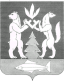 